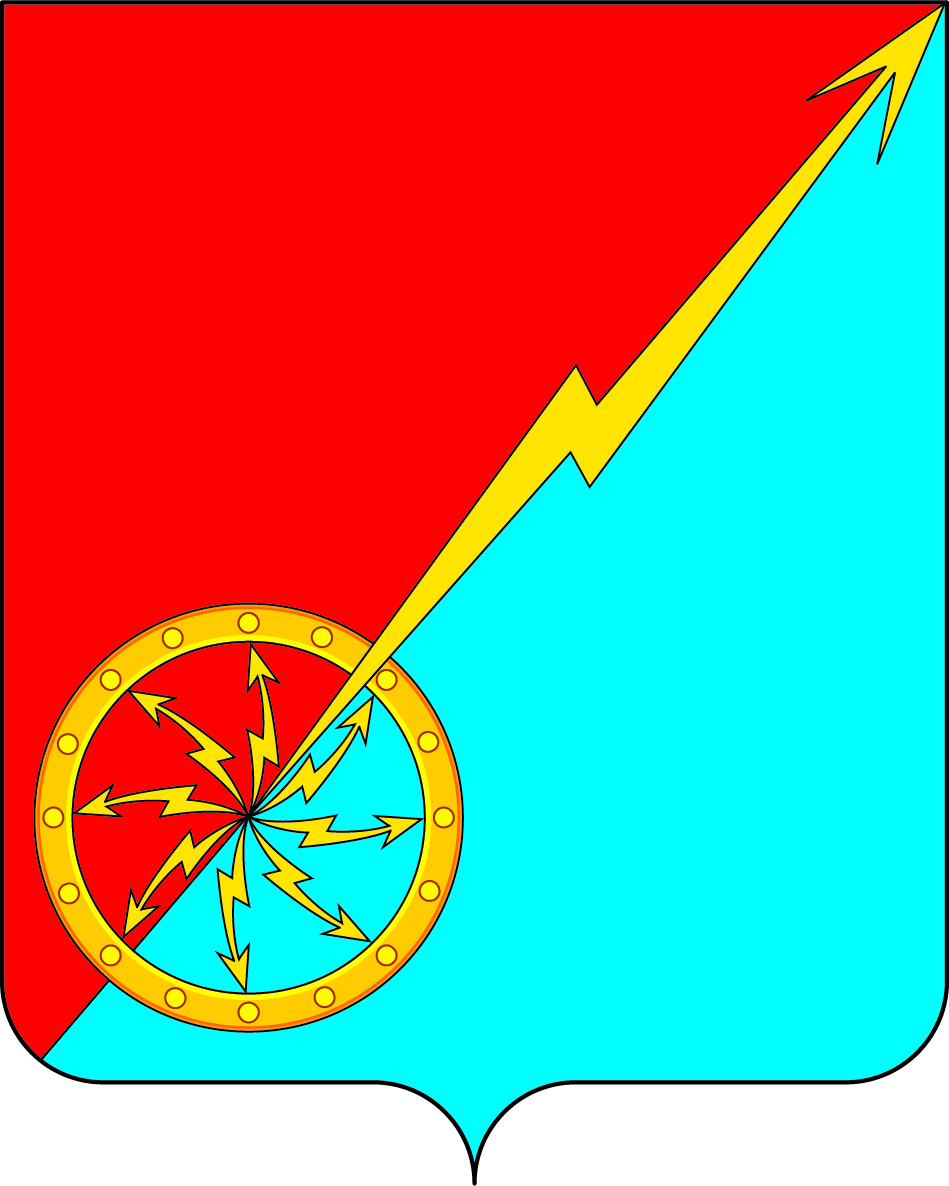 Российская ФедерацияЩекинский район Тульской областиАдминистрация муниципального образования город СоветскЩекинского районаПОСТАНОВЛЕНИЕ24 октября 2022 года                                   № 10-213О внесении изменений в постановление № 3-66 от 17.03.2017г. «Об утверждении Положения о приемном эвакуационном пункте № 1 
на базе Дома  Культуры МО г. Советск
и его организационной структуре»Для организации встречи, приема, размещения и первоочередного жизнеобеспечения прибывающего по эвакуации населения, в соответствии с Федеральным законом от 12.02.1998 № 28-ФЗ «О гражданской обороне», Постановлением Правительства Российской Федерации от 22.06.2004 
№ 303-дсп «О Порядке эвакуации населения, материальных и культурных ценностей в безопасные районы», постановлением администрации Щекинского района от 23.12.2016 № 12-1482 «О создании эвакуационных органов на территории муниципального образования Щекинский район» администрация муниципального образования г. Советск Щекинского района ПОСТАНОВЛЯЕТ:1. Внести изменения в постановление №3-66 от 17.03.2017г. «Об утверждении Положения о приемном эвакуационном пункте № 1 
на базе Дома  Культуры МО г. Советск и его организационной структуре», в части приложения 2. Приложение 2 изложить в новой редакции (приложение к постановлению)2. Контроль за исполнением настоящего постановления оставляю за собой5. Постановление обнародовать путем размещения на официальном сайте муниципального образования город Советск Щекинский район и на официальном стенде администрации муниципального образования город Советск Щекинского района по адресу: Тульская область, Щекинский район, г.Советск, пл.Советов, д.1 6. Постановление вступает в силу со дня официального обнародования.Зам.главы администрации муниципального образования г.СоветскЩекинского района                                                          И.В.Миронов                                 Приложение                                                                   к постановлению администрации                                                              муниципального образованиягород Советск Щекинского районаот 24 октября 2022г.        № 10-213  ОРГАНИЗАЦИОННАЯ СТРУКТУРА 
приемного эвакуационного пунктаРуководство ПЭП1. Начальник приемного эвакуационного пункта – директор МКУ «ЦКС и БО» МО г. Советск Щекинского района.2. Заместитель начальника приемного эвакуационного пункта – зам. главы администрации МО г.Советск Щекинского района.Рабочие группы ПЭП:Администрация пункта высадки (выгрузки) населения (материальных и культурных ценностей) с транспортаНачальник пункта высадки – зам.директора по структурному подразделению «Стадион им.Е.И.Холодкова» МКУ «ЦКС и БО».Рабочая  группа  пункта  высадки (выгрузки) населения  (материальных и культурных ценностей)  с транспорта формируется из штатных работников МКУ «СГУЖ и Б» и администрации МО г.Советск Щекинского района. Группа встречи, приема и размещения эвакуируемого населенияНачальник группы – зав. структурным подразделением «Дом культуры г.Советска» МКУ «СГУЖ и Б».Рабочий аппарат группы формируется из штатных работников МКУ «СГУЖ и Б» и администрации МО г.Советск Щекинского района. Группа учета и информирования эвакуируемого населенияНачальник группы – директор МКУ «СГУЖ и Б»  (по согласованию).Рабочий аппарат группы формируется штатных работников  МКУ «СГУЖ и Б» и администрации МО г.Советск Щекинского района. Группа отправки и сопровожденияНачальник группы – директор МУП «Партнер» (по согласованию).Рабочий аппарат группы формируется из штатных работников МУП «Партнер»  (по согласованию).Стол справокНачальник стола справок  - зам.директора по структурному подразделению «Советская городская библиотека» МКУ «ЦКС и БО»Технический работник стола справок – инспектор отдела по АПР и ЗИО  МО г. Советск Щекинского района.Комендантская службаКомендант -  инженер МКУ «СГУЖ и Б»(по согласованию).Рабочая группа (электрик, слесарь) формируется из штатных работников МУП «Партнер» (по согласованию).Группа обеспечения охраны общественного порядка и регулирования дорожного движенияНачальник группы – начальник пункта полиции «Советский» ОМВД России по Щекинскому району в г. Советск (по согласованию);Рабочий аппарат группы формируется из штатных работников пункта полиции «Советский» ОМВД России по Щекинскому району в г. Советск.Медицинский пунктНачальник группы – главный врач  отделения № 4 ГУЗ «Щекинская районная больница» (по согласованию);Рабочий аппарат группы формируется из штатных работников отделения № 4 ГУЗ «Щекинская районная больница» (по согласованию).Комната матери и ребенкаЗаведующая комнатой матери и ребенка – культорганизатор МКУ «ЦКС и БО»  (по согласованию).Рабочая группа (няни) – формируются из штатных работников  МБОУ «Советская средняя школа № 10» и «Советская средняя школа № 2» (по согласованию).